Załącznik nr 3 do uchwały nr 72/2021z dnia 27 maja 2021 r. Senatu Uniwersytetu Medycznego w ŁodziZałącznik nr 5 do Regulaminu Międzynarodowej Szkoły Doktorskiej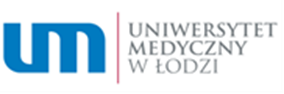 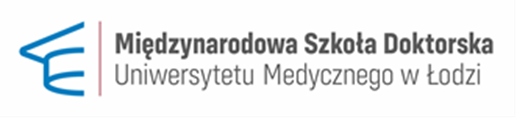 (WZÓR)Protokół Komisji Ewaluacyjnej ds. Oceny Śródokresowej– OCENA za okres (dd.mm.rrrr) ….... do (dd.mm.rrr) ......…Evaluation Protocol of the Evaluation Commission for Mid-term Assessment– assessment for the period (dd.mm.yyyy) ....… to (dd.mm.yyyy) …...……………………………………………………..……………………(imię / imiona i nazwisko doktoranta)(name/s and surname of PhD student)Komisja Ewaluacyjna ds. Oceny Śródokresowej Doktoranta Międzynarodowej Szkoły Doktorskiej Uniwersytetu Medycznego w Łodzi (UM) w dyscyplinie: ……………………....... w składzie: ........................................................................................................................................./ Evaluation Commission for Mid-term Assessment the PhD student at UM International Doctoral School in the discipline: ................................................................................................... consists of: .........................................................................................................................................1.  Ocena realizacji indywidualnego planu badawczego (IPB) i harmonogramu przygotowania rozprawy doktorskiej/ Assessment of implementation of Individual Research Plan (IRP) and timetable 
of doctoral dissertation preparation 2.  Ocena dorobku naukowego i innej aktywności bezpośrednio związanej z realizacją rozprawy  doktorskiej/ Assessment of scientific achievements and other activity directly related to implementation   of doctoral dissertation * delete as appropriate / niepotrzebne skreślićOcena realizacji programu kształcenia/ Assessment of realization of Education Program * niepotrzebne skreślić/ delete as appropriate Opinia dotycząca jakości opieki naukowej i wsparcia w prowadzeniu działalności naukowej/ Opinion concerning scientific guidance and support in conducting scientific activities* delete as appropriate / niepotrzebne skreślićOcena prezentacji osiągnięć doktoranta i dyskusja naukowa/ Assessment of Presentation of Achievements and scientific discussion* niepotrzebne skreślić/ delete as appropriate Ocena końcowa doktoranta       / Final assessment of PhD student* niepotrzebne skreślić/ delete as appropriate Uzasadnienie końcowej oceny Komisji, uwzględniające poszczególne punkty raportu i prezentację doktoranta (OPIS – MIN. 0,5 STRONY A4, ARIAL NARROW 11, INTERLINIA 1)/ Justification of Commission’s final assessment result taking into account specific points of PhD student’s Mid-term Report and his/her Presentation of Achievements (DESCRIPTION – MIN 0.5 PAGE A4, ARIAL NARROW 11, LINE SPACING 1)Komisja ds. Oceny Śródokresowej /Commission for Mid-term Assessment * on-line Za Komisję / On behalf of the Commission:  ……………………………………………………………......                                                                                                               data / czytelny podpis przewodniczącego Komisji                                                                                                                / date / legible signature of Head of CommissionNo.Tytuł / stopień naukowy, imię, nazwisko  
/ Scientific title / degree,  Name, SurnameRola / Role1.Przewodniczący Komisji 
/ Head of the Commission1.Uniwersytet, Wydział, Instytut/ University, Faculty, Institute:Uniwersytet, Wydział, Instytut/ University, Faculty, Institute:2.Członek z UM/ Member from UM2.Uniwersytet, Wydział, Instytut / University, Faculty, Institute: Uniwersytet, Wydział, Instytut / University, Faculty, Institute: 3.Członek spoza UM/ Member from outside UM3.Uniwersytet, Wydział, Instytut / University, Faculty, Institute:Uniwersytet, Wydział, Instytut / University, Faculty, Institute:4.Obserwator – doktorant/ Observer – PhD student4.Uniwersytet, Wydział/ University, Faculty:Uniwersytet, Wydział/ University, Faculty:Tytuł rozprawy doktorskiej (w języku dysertacji) / Original title of doctoral dissertationTytuł rozprawy doktorskiej (w języku dysertacji) / Original title of doctoral dissertationTermin złożenia dysertacji zaplanowany w IPB jest realny./ The date of submission of doctoral dissertation as planned in IRP 
is realistic. TAK / NIE*YES / NO*Hipoteza lub problem badawczy została już sformułowana./ The research hypothesis or problem has already been formulated.TAK / NIE*YES / NO*Odpowiednia metodyka badawcza została wybrana i zastosowana./ Appropriate research methodology has been chosen and applied.TAK / NIE*YES / NO*Uzyskane dotychczas wyniki są istotne dla zrealizowania rozprawy doktorskiej./ The results obtained so far are relevant to implementation 
of doctoral dissertation. TAK / NIE*YES / NO*Oczekiwane wyniki badań naukowych i/lub aplikacyjnych są możliwe do uzyskania w okresie kolejnych 2 lat./ Expected results of scientific and/or application research are possible to be obtained in the period of next 2 years.TAK / NIE*YES / NO*Badania realizowane są zgodnie z harmonogramem zaplanowanym w IPB. / Realized research has been consistent with the timetable planned in IRP. TAK / NIE*YES / NO*Jakość wykonywania zadań wynikających z harmonogramu przygotowania rozprawy doktorskiej jest zadowalająca./ The quality of implemented tasks resulting from the timetable of doctoral dissertation preparation is satisfying. WYSOKA/ŚREDNIA/NISKA*HIGH / MEDIUM / LOW*Nowatorstwo wyników, ich ważność i wpływ na rozwój nauki, cywilizacji, społeczeństwa./ Innovation of results, their importance and influence on development of science, civilization, society. WYSOKA/ŚREDNIA/NISKA* HIGH / MEDIUM / LOW*Ocena Komisji / Commission Assessment:A. Publikacje naukoweA. Scientific publications 
BARDZO DOBRA / DOBRA / DOSTATECZNA / NEGATYWNAVERY GOOD / GOOD / SATISFACTORY / UNSATISFACTORY* B. Prezentacje konferencyjneB. Conference presentations  BARDZO DOBRA / DOBRA / DOSTATECZNA / NEGATYWNAVERY GOOD / GOOD / SATISFACTORY / UNSATISFACTORY*C. Kierowanie projektami naukowymi i stypendia naukoweC. Principal investigator in scientific projects and scientific scholarships BARDZO DOBRA / DOBRA / DOSTATECZNA / NEGATYWNAVERY GOOD / GOOD / SATISFACTORY / UNSATISFACTORY*D. Staże naukowe związane z realizacją rozprawy doktorskiejD. Internships related to implementation of doctoral dissertation BARDZO DOBRA / DOBRA / DOSTATECZNA / NEGATYWNAVERY GOOD / GOOD / SATISFACTORY / UNSATISFACTORY*E. Inne (np. praca w samorządzie doktorantów, organizowanie konferencji,  patenty, zgłoszenia patentowe, wzory użytkowe i prawa autorskie do utworów, wnioski o projekty i stypendia złożone przez doktoranta itp.)E. Other (e.g. patents, patent applications, utility models and copyrights, project or scholarship applications submitted by PhD student, etc.). BARDZO DOBRA / DOBRA / DOSTATECZNA / NEGATYWNAVERY GOOD / GOOD / SATISFACTORY / UNSATISFACTORY*Realizacja programu kształceniaRealization of Education ProgramOcena Komisji / Commission AssessmentA. Realizacji programu na I i II roku kształcenia  A. Implementation of program of I and II year of education 
REALIZOWANY ZGODNIE / NIEZGODNIE* Z HARMONOGRAMEMREALIZED CONSISTENTLY / INCONSISTENTLY* WITH TIMETABLEB. Praktyki zawodoweB. Professional practical training 
REALIZOWANY ZGODNIE / NIEZGODNIE* Z HARMONOGRAMEMREALIZED CONSISTENTLY / INCONSISTENTLY* WITH TIMETABLEPromotor / Supervisor Drugi promotor / 2nd Supervisor BARDZO DOBRA / DOBRA / DOSTATECZNA / NEGATYWNA*VERY GOOD / GOOD / SATISFACTORY / UNSATISFACTORY*BARDZO DOBRA / DOBRA / DOSTATECZNA / NEGATYWNA*VERY GOOD / GOOD / SATISFACTORY / UNSATISFACTORY*Prezentacja osiągnięć i dyskusja naukowa  
/ Presentation of Achievements and scientific discussionOcena / Assesment Prezentacja osiągnięć doktoranta/ PhD student’s Presentation of Achievementsbardzo dobra/dobra/dostateczna/negatywna* very good/good/satisfactory/unsatisfactory *Dyskusja naukowa / Scientific discussionbardzo dobra/dobra/dostateczna/negatywna* very good/good/satisfactory/unsatisfactory *Pozytywna / Positive*  Negatywna / Negative*No.Imię Nazwisko/ Name, SurnameRola / RolePodpis i datalub status*/ Signature and date or status*1.Przewodniczący / Head of the Commission2.Członek z UM/ Member from UM3.Członek spoza / Member from outside UM4.Obserwator - doktorant / Observer – PhD student